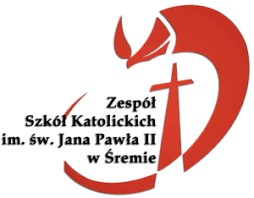 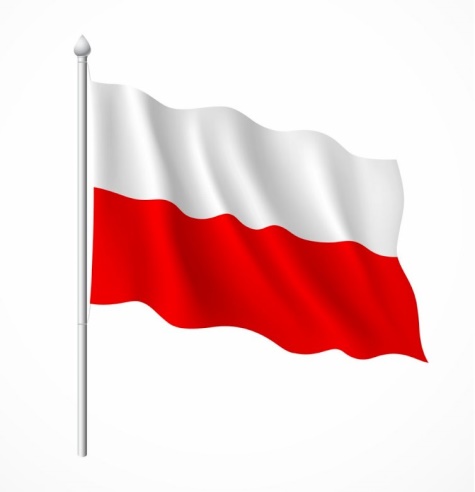 REGULAMIN II MIĘDZYSZKOLNEGO KONKURSU POEZJI I PIOSENKI O TEMATYCE PATRIOTYCZNEJ                   „POLSKA NIEPODLEGŁA”„Patriotyzm oznacza umiłowanie tego, co ojczyste: historii, tradycji, języka, czy samego krajobrazu ojczystego. Jest to miłość, która obejmuje również dzieła rodaków i owoce ich geniuszu”  św. Jan Paweł III. OrganizatorOrganizatorem konkursu jest Zespół Szkół Katolickich im. Św Jana Pawła II w Śremie.Osoby odpowiedzialne: Monika Knyspel ,Lidia Cwojdzińska, Irmina Adamczak II. Cele konkursu:-  pielęgnowanie postaw patriotycznych,- popularyzowanie poezji i piosenki opiewającej piękno naszej ojczyzny,- rozbudzanie i rozwijanie zainteresowań poezją i piosenką patriotyczną,- rozwijanie zdolności recytatorskich i wokalnych,- utrwalanie poczucia dumy narodowej,- współpraca ze środowiskiem lokalnymIII. Zasady uczestnictwa:Uczestnikami konkursu są uczniowie klas I-III `Szkół Podstawowych z terenu gminy Śrem.Każdy uczestnik prezentuje jeden utwór poetycki lub piosenkę o tematyce zgodnej z tytułem konkursu.Jury wyłoni zwycięzców z konkursu szkolnego, który musi odbyć się do 6.11 br. W etapie głównym, który odbędzie się 16 listopada 2023r o godzinie 9.00 w Zespole Szkół Katolickich weźmie udział czworo uczniów, którzy zaprezentują poezję i piosenkę patriotyczną-dwóch w każdej kategorii. W etapie głównym może wziąć udział maksymalnie czworo reprezentantów danej szkoły – po dwóch w każdej kategorii.Każdy uczestnik wykonujący piosenkę wraz z zgłoszeniem wysyła podkład muzyczny meilem lub udostępnia onedrive na meilu.Zgłoszenia przyjmujemy do 7 listopada na adres: irmina.adamczak@kcek.pl  , lidia.cwojdzinska@kcek.pl, monika.knyspel@kcek.pl IV. Kryteria ocenyJury oceniać będzie prezentacje według następujących kryteriów:-dobór repertuaru-dykcja, emisja głosu, tempo, modulacja, intonacja-ogólny wyraz artystyczny-ekspresja wypowiedzi (zaangażowanie emocjonalne  i pomysłowość interpretacji)- poziom wykonanych utworów przez osoby śpiewająceV. Postanowienia końcoweJury przyznaje I, II, III miejsce w poezji patriotycznej oraz I,II,III miejsce w piosence patriotycznej.Wszyscy uczestnicy otrzymują dyplomy za udział, laureaci dyplomy oraz nagrody rzeczowe.Wyniki konkursu pojawią się na stronie internetowej szkoły.Organizatorzy konkursu zastrzegają sobie prawo do wprowadzania zmian w regulaminie. Uczestnictwo w konkursie jest jednoznaczne z akceptacją warunków. Regulamin jest dostępny na stronie internetowej szkoły. Udział w konkursie jest równoznaczny z akceptacją Regulaminu oraz wyrażeniem zgody na przetwarzanie danych osobowych uczestników oraz publikację zdjęć z konkursu.Serdecznie zapraszamyLidia Cwojdzińska, Monika Knyspel,Irmina Adamczak                                                                          KARTA ZGŁOSZENIADO  II MIĘDZYSZKOLNEGOKONKURSU POEZJI I PISOENKI PATRIOTYCZNEJ „ POLSKA NIEPODLEGŁA”1.Imię i nazwisko ucznia ………………………………………………………….. 2.Klasa …………………………………………………………………………….. 3.Tytuł utworu …………………………………………………………..………… 4.Autor utworu …………………………………………………………..………… 5.Imię i nazwisko nauczyciela przygotowującego  i numer telefonu………………………………… 6.Szkoła…………………………………………………………………………………………………Zgoda Rodziców na uczestnictwo, przetwarzanie danych osobowych oraz umieszczenie zdjęć na stronie internetowej Szkoły.Wyrażam zgodę na udział syna/córki w II Międzyszkolnym Konkursie Poezji i Piosenki Patriotycznej„ Polska Niepodległa”. Tym samym akceptuję wszystkie warunki regulaminu.Podpis opiekuna prawnego…………………………………………………KARTĘ ZGŁOSZENIA MOŻNA PRZESŁAĆ NA PODANY ADRES W FORMIE ZDJĘCIA. 